Klasa V 2.04.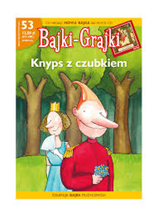 Dzisiaj przenosimy się do świata baśni. Zapraszam do lektury : Knyps z Czubkiem ( s. 248 )Temat lekcji:    Co jest w życiu najważniejsze?Co chcemy osiągnąć?Uczeń:Odczytuje fragmenty tekstuNazywa elementy świata przedstawionegoNazywa cechy bohaterówOkreśla, które wartości w utworze zostały uznane za najważniejszeWypowiada własne zdanie na temat tych wartościBurza mózgówCo  mówią lub przynoszą wróżki przy narodzinach królewskich dzieci?Wniosek:Wróżki najczęściej zjawiają się z darami lub przepowiedniami.Dokończ zdanie : Moja mama / tata ( lub inna bliska Ci osoba) jest…………………………………Dla chętnych – rysuję portret Knypsa na podstawie fragmentu zamieszczonego w utworzeOdpowiem do zeszytu na pytania ( wypowiedź w formie zdań ):Czy wygląd Knypsa się zmienił?Dlaczego księżniczka poczuła się mądra?Co sprawiło, że Knyps i księżniczka obdarzyli się nawzajem zaletami?Czy stało się to za sprawą wróżki?Klasowo – domowa sonda                                                             Co jest najważniejsze?- wybierz właściwe; wybór krótko uzasadnij Ćw. 4 str. 252 – zapisujemy w zeszycie ( do sprawdzenia po powrocie do szkoły )Baśń możesz przeczytać z rodziną na przykład z podziałem na role. Przyjemnej lektury.Na oceny proszę trochę poczekać. Ja uwijam się jak w ukropie. Was proszę -  nie bądźcie w gorącej wodzie kąpani. – Powtórzyliśmy związki frazeologiczne.                             Kolejna lekcja – w poniedziałek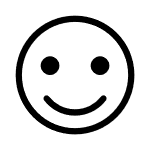 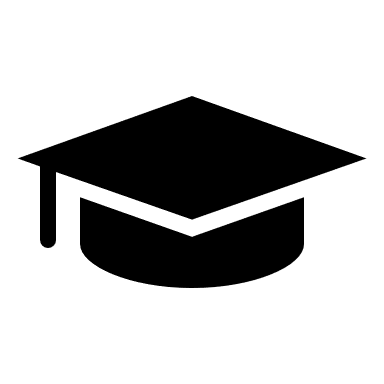 